Grade 4 Weekly Newsletter April 30-May 4, 2018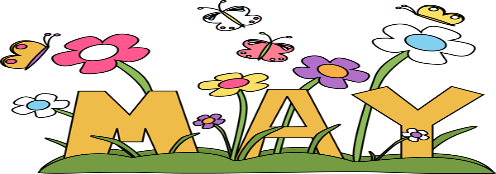 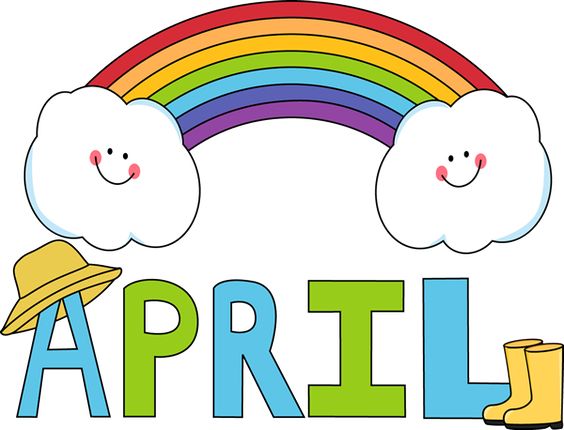 Dear Parents, The students had a great time on their field trip to the Moncton Flight College and the Fredericton airport last week. They were amazed at how many jobs there are at an airport. The highlight of the trip was being able to sit inside an airplane that the pilots use for training.Please note that there is no school on Friday, May 4th due to PL for teachers. Identity day is on Tuesday, June 19th, 9:30-11:30 AM for the 3-5 students. A notice went home a few weeks ago regarding Identity Day. One of our goals at LECS this year is to engage your child in learning and work to foster their interests and talents.  We are asking that each student pick a topic that they are passionate about and then have a display and be able to share and discuss their topic with others. If you haven’t done so, please start discussing with your child their topic.Homework: Due on Thursday, May 3rdMath: a) Practice your multiplication facts up to 9 x 9. You can choose how you would like to practice these, i.e. verbally in the car going to a sports activity, cooking dinner, etc. or more formal, using paper pencil and giving small quizzes up to 12 questions at a time, apps, etc. b) Please do the comparing and ordering decimals page.a) Literacy: Read at least 20 minutes a night. Please use the reading log. Remember grade fours for every 20 mins you read and have your reading log filled out, you will earn $10 in classroom bucks!! b) Spelling: 1. male 2. mail 3. pail 4. pale 5. rays 6. raise 7. days 8. daze 9. vein 10. vain **Have your child practice putting these words in a proper sentence. We will have a spelling Show What You Know this Friday.In your child’s duotang is last week’s spelling and homophones Show What You Know.In literacy students are continuing to work on persuasive/opinion writing.Reminders:Sports Club: Every Monday, pick up time 4:15 PMLibrary Day: Every ThursdayS. Baker   sheila.baker@nbed.nb.ca